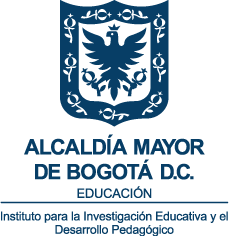 INSTITUTO PARA LA INVESTIGACIÓN EDUCATIVA Y EL DESARROLLO PEDAGÓGICO, IDEP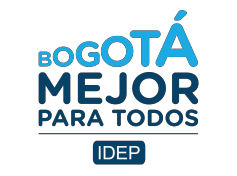 Avenida Calle 26 No. 69D - 91. Oficinas 402ª, 402B, 805, 806. Torre 2 - Código Postal: 110931PBX (57-1) 263 0603 - Línea de atención al ciudadano 195 Bogotá DC - Colombiaidep@idep.edu.co www.idep.edu.coINFORME DE DEFENSA JUDICIAL VIGENTE 13/12/2019.INFORME DE DEFENSA JUDICIAL VIGENTE 13/12/2019.INFORME DE DEFENSA JUDICIAL VIGENTE 13/12/2019.INFORME DE DEFENSA JUDICIAL VIGENTE 13/12/2019.INFORME DE DEFENSA JUDICIAL VIGENTE 13/12/2019.INFORME DE DEFENSA JUDICIAL VIGENTE 13/12/2019.N. DE DEMANDAS/ DENUNCIASDEMANDANTE/ DENUNCIANTEDEMANDADO / DENUNCIADOESTADOCUANTÍARIESGO DE PERDIDA1. Proceso ejecutivoInstituto para la investigación Educativa y el Desarrollo Pedagógico – IDEP.María Magdalena Morales SarmientoSe continua a la espera de la información emitida por las entidades financieras que permita el embargo y retención de los dineros que se encuentren disponibles a nombre de la señora María Magdalena Morales Sarmiento$ 705.168.401Bajo2. Proceso administrativo nulidad simplePedro Emilio Rodríguez VelandíaInstituto para la investigación Educativa y el Desarrollo Pedagógico – IDEP.Demanda de nulidad simple Al Despacho para decisión de fondoN.A.Bajo3. Demanda de reparación directaEmpresa de telecomunicaciones de Bogotá – E.T.B.Instituto para la investigación Educativa y el Desarrollo Pedagógico – IDEP.El 13 de noviembre de 2019 mediante correo electrónico fue notificado por parte de la instancia judicial al IDEP, el auto que concede la apelación al fallo de primera instancia realizado por parte de la ETB E.S.P. e informando la remisión del expediente al Tribunal Administrativo de Cundinamarca – Sección Tercera $6.984.854Bajo4. Incidente de reparación IntegralInstituto para la investigación Educativa y el Desarrollo Pedagógico – IDEP.Juan Francisco Salcedo ReyesTeniendo en cuenta la decisión dentro del Incidente de Reparación Integral se procedió a dar por terminado en el SIPROJWEB$8.921.360Bajo6. Tutela Diana Marcela Zarabanda Suarez CNSC y otras entidades incluyendo el Instituto para la investigación Educativa y el Desarrollo Pedagógico – IDEPFallo a favor de los tuteladosN/ABajo6. Tutela Martha Liliana Montoya HurtadoCNSC y otras entidades incluyendo el Instituto para la investigación Educativa y el Desarrollo Pedagógico – IDEPFallo a favor de los tuteladosN/ABajo6. Tutela Gina Paola Gutiérrez PérezCNSC y otras entidades incluyendo el Instituto para la investigación Educativa y el Desarrollo Pedagógico – IDEPFallo a favor de los tuteladosN/ABajo7. Proceso administrativo nulidad simpleMartha Ivvete Ramírez NavarreteCNSC y otras entidades incluyendo el Instituto para la investigación Educativa y el Desarrollo Pedagógico – IDEPA la fecha se encuentra al despacho para decisión de fondo. N/ABajo8. TutelaJuliana Andrea Tovar CañonSECRETARÍA DE EDUCACIÓN DISTRITAL                    DIRECTOR LOCAL DE EDUCACIÓN DE KENNEDYINSTITUTO PARA LA INVESTIGACIÓN EDUCATIVA Y EL DESARROLLO PEDAGÓGICO – IDEP.Luego de impugnado el fallo, el juez de segunda instancia confirmó el fallo de primera instancia.N/ABajo9. TutelaMartha Esperanza Cañon ParraINSTITUTO PARA LA INVESTIGACIÓN EDUCATIVA Y EL DESARROLLO PEDAGÓGICO – IDEP y OTROSEl 25 de septiembre en el término de traslado se da contestación a la acción de tutela.N/ABajo